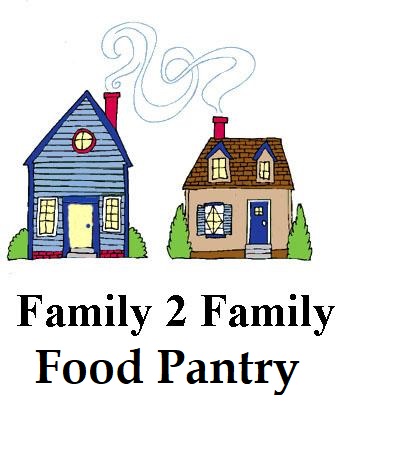 July 2022 UpdateOver the last 2½ years, the following ministries have been provided through the Family2Family Ministry:Christmas gifts for Bell Elementary studentsPoundings for Bell Elementary staff (supplies)Clothing & shoes for Bell studentsSchool supplies for Bell studentsFood Pantry for East Asheville familiesB.E.A.R. Closet (baby equipment & resources) available via phone requestsWelcome Table free meals for homelessReading Buddies program for Bell studentsOutreach to middle and high school studentsMANNA backpack deliveries to the schoolsSchool Support – Current OpportunitiesCollecting supplies for the students; delivery requested to schools by Aug. 22.See List of School SuppliesIngles gift cards – churches providing funds for $25 gift cards for Bell staff to have on hand for student families needing food or gas.Superintendent Tony Baldwin retired in June; please pray the new superintendent will be receptive to continuing the F2F ministry relationship with Bell Elementary.Food Pantry Update – June 202273 families served/139 individuals (10 were children)Asheville Terrace Apts makes 2 trips for residents; they are very appreciativeMANNA has difficulty getting some food; Pantry purchased meat in May and June.With lack of food sources and volunteers, some area pantries may be forced to close. BHBC food pantry shared some unused emergency food boxes with “the Place” at a church in Fairview, and welcomed their clients to our pantry if needed.Welcome Table UpdateDuring the pandemic, they were able to take meals to the homeless, but have now reopened for a free meal on Thursdays for anyone. Located at Groce UMC, 5:00-6:30 pm. Meals are free; donations accepted.Reading Buddies ProgramTo learn more about this opportunity or get involved, contact Rev. Gerald Davis at Groce UMC, 298-7647.